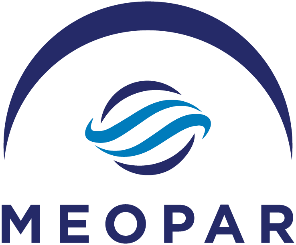 Knowledge Mobilization FundPurposeMEOPAR’s Knowledge Mobilization (KM) Fund supports efforts by current and former MEOPAR researchers to think beyond the academic sector in communicating about their research. This fund complements MEOPAR’s suite of funding opportunities for research, communities of practice and training. The KM Fund will support high-impact knowledge mobilization activities with a connection to MEOPAR-funded research and researchers as well as MEOPAR’s strategic plan. This may include specialized websites, graphic visualizations, public materials, commercialization and incubator activities, and other innovative approaches to engaging with the research process. Preference will be given to ideas that spark the imagination, reaching intended audiences in creative and purposeful ways. Who Can Apply?The KM Fund supports past and current MEOPAR researchers and the mobilization of past and current MEOPAR research projects. Applicants should be current or former network researchers OR endorsed (via letter of support) by a MEOPAR PI to apply.Applications from outside of the network may be considered if they fit within MEOPAR’s strategic plan. If submitting from outside the network, please indicate clearly how your proposal fits within one or more of MEOPAR’s subject areas, or how it would contribute to the mobilization of MEOPAR-related research.AudiencesThe KM Fund supports interaction with academic audiences and beyond—including policymakers, decision-makers and leaders, industry, not-for-profits, communities and the general public. Your proposal should clearly articulate why you selected the key audience group, how the idea will improve knowledge mobilization, and why that approach is the best way to reach that audience. The KM Fund is not to be used for academic workshops, researcher networking or training opportunities.Activity ideasThe following are examples of types of activities that could fit under the KM Fund. The list is not all-encompassing; for questions about your activity and the suitability to the KM Fund, please contact Allison Saunders (allison.saunders@meopar.ca). Market validation, patent applications and business planningMatching funding for incubator, accelerator or commercialization programsWebsite development and contentVideo production and photography Data visualizationTranslation into a key audience language (e.g. Inuktitut)Marketing materials and collateral (brochures, posters, one-pagers, banners)Public/non-academic workshops and eventsSocial media planningProduction of policy briefs, support materials and other policy-focused activities.Please note: This fund is not designed to support new research activities or equipment purchases. We encourage projects that aren’t reliant on additional field work and lend themselves to remote working conditions.Funding processThe KM Fund is seeking applications with budgets up to $35,000. Exceptional, high-impact ideas with larger budgets will be considered on a case-by-case basis. Applicants may be contacted for further proposal development after submission. DeadlinesApplications for the KM Fund will be accepted until August 31, 2021. Preference will be given to activities that can be completed, and expenses incurred, before March 31, 2022. Activities with timelines that extend past this date will be considered on a case-by-case basis.Your proposed activity will be evaluated based on fit and feasibility (weighted at 60%) and the knowledge mobilization activity itself (40%). Breakdown as follows:Application Form: Knowledge Mobilization Fund
Any relevant letters of support, supplier quotes or other information that strengthens your proposal can be attached to this application form. 

Please submit applications to Allison Saunders, allison.saunders@meopar.ca1. Describe the type and scope of the proposed KM idea, including the audience it will reach. (max 250 words) 

2. Explain why you selected the key audience, how the idea will improve your project’s knowledge mobilization, and why this is the best approach to reach that audience. 
(max 500 words) 3. Please describe the how this activity fits within MEOPAR’s Strategic Plan and thematic structure and/or how you plan to mobilize MEOPAR-related research? (max 500 words)4. Describe the expected output(s) of the proposed idea, and what steps have been taken to find suppliers, research other examples or identify gaps. (max 500 words)4. How does this idea go above and beyond standard project dissemination activity?  (max 250 words) 5. Timeline
Please attach a proposed timeline for your activity. Preference will be given to activities that can be completed before March 30, 2022.6.  Budget 
Please attach a detailed budget table, including any cash or in-kind contributions from other sources and any necessary justifications. (Note: Existing MEOPAR funding can’t be used as in-kind.)Alignment w/ MEOPAR’s Strategic Plan20%Quality of information being disseminated20%Project plan/budget feasibility20%Engagement of MEOPAR audience 
(e.g. academics, coastal communities, industry, decisionmakers, NGOs)10%Will the activity mobilize knowledge between two different groups?10%Is the activity purposeful, useful?10%Is the activity creative, innovative?10%Contact Information for ApplicantContact Information for ApplicantName: Project title:Job Title/Position: Institution:E-mail: Phone:  